Persuasive (Opinion) Outline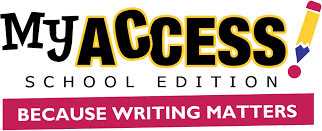 COPYRIGHT ©  Vantage Learning. All Rights Reserved. No part of this work may be used, accessed, reproduced or distributed in any form or by any means or stored in a database or any retrieval system, without the prior written permission of Vantage Learning.INTRODUCTIONExplain the topic or issue.State your opinion.Did you include a hook? (a question, an exclamation, or a quote to grab the reader’s attention.FIRST REASON AND DETAILSWrite one reason for your opinion.Write details or facts about this reason.SECOND REASON AND DETAILSWrite one reason for your opinion.Write details or facts about this reason.MOST IMPORTANT REASON AND DETAILSWrite the MOST IMPORTANT reason for your opinion.Write details or facts about this reason.CONCLUSIONRestate your opinion.Tell the reader what they should do next.TRANSITIONAL WORDSReread what you wrote in this outline.Add transitional words to each box to show how your ideas are connected (example: One reason, Most importantly, In addition)TRANSITIONAL WORDSReread what you wrote in this outline.Add transitional words to each box to show how your ideas are connected (example: One reason, Most importantly, In addition)